St Ninian’s High School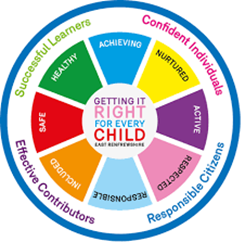 PSHE NewsletterWeek Beginning 2nd October 2017Focus:Signing Out ProceduresDaily PrayersAmended Prayer for Friday 6th OctoberS1Hunting the Cyber Bullies – Clickview -Panorama February 2012.  Watch video and use Powerpoint with classDealing with BullyingWhat is BullyingPhysical Well Being Unit Faith LinksS2Hunting the Cyber Bullies - Clickview -Panorama February 2012.  Watch video and use Powerpoint with classOnline Social Media Profile QuestionsOnline Social Media Profile sampleThe impact of BullyingPhysical Well Being Unit Faith LinksS3My world of work ambassador programmeStaff NotesSlides for pupilsBody Image/ Self Image – Clickview - Self IdentitySound SleepStudy Skills Exercise, Health and FitnessBalanced DietS4Anti Smoking – Clickview - Introducing TobaccoTarget Setting Following Interim ReportWork Experience CheckCrime and the Law - Go over slides and video on Clickview – Youth Crime in BritainApprenticeship posts available – Please show pupils British Red Cross Log in to ‘Work IT’ and check to see if placements have been accepted. My World of Work – log in and set up accountPick a career pupils would be interested in.NHS Work Experience Info – Essential for pupils going on Work experience with the NHS.Study SkillsS5Clickview - Jo’s story – Keeping myself safe at partiesFollow link to Police Scotland advice on “Party Safe” – Discuss with Class. Police, Gangs and KnivesCrime and Punishment Study SkillsPreparing a Study PlanSound SleepS6Stewart Ivory Financial Education Trust Assembly for all S6 Part 26a1, 6a2 and 6a3 – Lecture theatre (Take bags once registered)6a4, 6a5, 6a6, 6a7, 6a8, 6a9 & 6a10 – Forum (Take bags once registered)Year book photos 6a4 – Thursday 12th OctoberS6 Pupils must attend the Pastoral base for a careers appointment if they receive a slip saying that they have a meeting. If you cannot make your careers appointment please let your Pastoral teacher know. Awards in Volunteering – Booklets can be collected from beside Miss Goodenough’s desk in Pastoral BaseComplete S6 PSHE BookletsMy World of Work – Pupils should log on and research the requirements for their desired University or College course. Link to school website and advice on completing Personal StatementLink 1 – Advice on completing Personal StatementLink 2 – How to structure Personal StatementFast Track applicants should be continuing to provide drafts of personal statements to their Pastoral teacher for feedback. My World of WorkS6 ServiceStudy SkillsT. LowMusic from the Movies Concert, Tuesday 10th October, 7pm.250+ influences on student achievement.Mental Health – 7 steps to stay healthy.In-Service Day 3 programmeActive Girls Day – Please highlight to classes